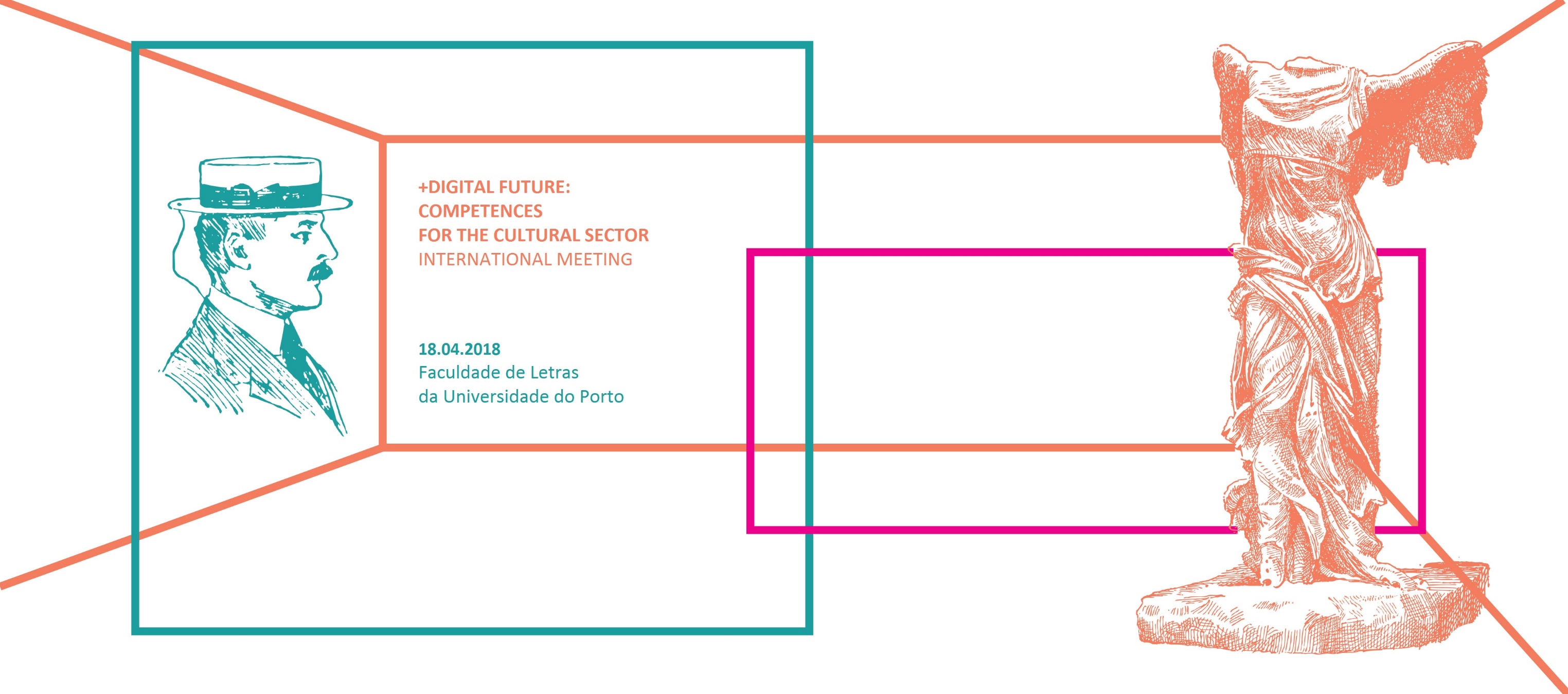 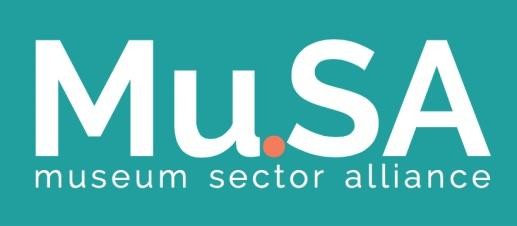 Registration FormParticipationThe attendance at the Meeting is free but this registration is mandatory. Please, send it to the Secretariat: uecre@letras.up.ptName:  Institution: Telephone | Mobile: E-mail: Framework of the MeetingThis International Meeting is organized within the framework of the Erasmus+ KA2 Project Mu.SA_Museum Sector Alliance (http://www.project-musa.eu/; https://www.facebook.com/MuseumSectorAlliance/).are you interested in receiving more information about the Mu.SA Activities and its Education and Training Programmes (MOOC and Specialization)? YES       |       No If your answer is YES, do you give authorization to add your e-mail address to the stakeholders’ database? YES       |       No  Please note that if your answer is No, we won’t have ways to keep you informed.For any doubt and/or more informationPlease contact the Secretariat. Tel.: (+351) 220677105 | E-mail: uecre@letras.up.pt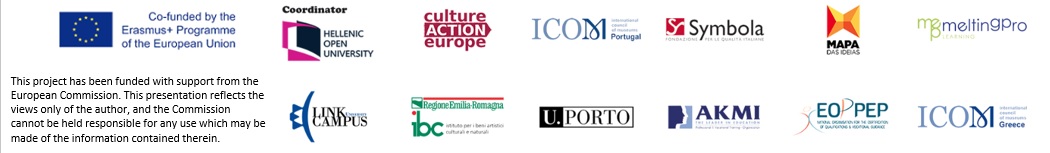 